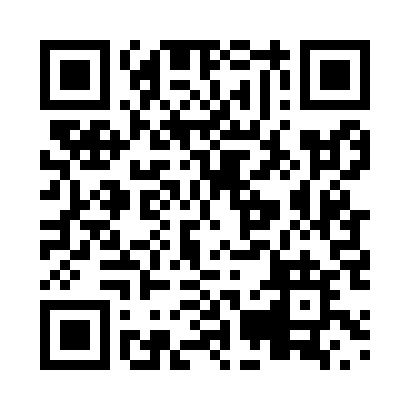 Prayer times for Trout Lake, Nova Scotia, CanadaWed 1 May 2024 - Fri 31 May 2024High Latitude Method: Angle Based RulePrayer Calculation Method: Islamic Society of North AmericaAsar Calculation Method: HanafiPrayer times provided by https://www.salahtimes.comDateDayFajrSunriseDhuhrAsrMaghribIsha1Wed4:195:541:036:048:139:482Thu4:175:521:036:048:149:503Fri4:155:511:036:058:159:524Sat4:135:491:036:068:169:535Sun4:115:481:026:068:189:556Mon4:095:471:026:078:199:577Tue4:075:451:026:088:209:598Wed4:055:441:026:098:2110:019Thu4:035:431:026:098:2310:0210Fri4:015:411:026:108:2410:0411Sat3:595:401:026:118:2510:0612Sun3:585:391:026:128:2610:0813Mon3:565:381:026:128:2710:0914Tue3:545:361:026:138:2810:1115Wed3:525:351:026:148:3010:1316Thu3:515:341:026:148:3110:1517Fri3:495:331:026:158:3210:1618Sat3:475:321:026:168:3310:1819Sun3:465:311:026:168:3410:2020Mon3:445:301:026:178:3510:2221Tue3:435:291:026:178:3610:2322Wed3:415:281:036:188:3710:2523Thu3:405:271:036:198:3810:2724Fri3:385:271:036:198:3910:2825Sat3:375:261:036:208:4010:3026Sun3:355:251:036:218:4110:3127Mon3:345:241:036:218:4210:3328Tue3:335:241:036:228:4310:3429Wed3:325:231:036:228:4410:3630Thu3:305:221:036:238:4510:3731Fri3:295:221:046:238:4610:39